คณะทำงานแผนงานย่อย “มหิดลสุขภาพดีวิถีใหม่”สถาบันวิจัยประชากรและสังคม มหาวิทยาลัยมหิดลโทรศัพท์ ๐๒ ๔๔๑ ๐๒๐๑-๔  โทรสาร ๐๒ ๔๔๑ ๙๓๓๓ที่ อว ๗๘.๑๙๑/วันที่     ๑๒ มกราคม ๒๕๖๕เรื่อง		การดำเนินกระบวนการทำหนังสือขอความอนุเคราะห์กองกิจการนักศึกษาประชาสัมพันธ์การอบรมเชิงปฏิบัติการ หลักสูตร การสร้างเสริมสุขภาวะคนมหิดล (Health Literacy Curriculum) สำหรับ ผู้นำมหิดลสุขภาพดีวิถีใหม่ ในรูปแบบไฮบริด “Hybrid”เรียน   	เลขาธิการเครือข่ายมหาวิทยาลัยอาเซียนด้านการสร้างเสริมสุขภาพสิ่งที่ส่งมาด้วย 	กำหนดการอบรมเชิงปฏิบัติการฯ จำนวน ๑ ฉบับตามที่ คณะทำงานแผนงานย่อย “มหิดลสุขภาพดีวิถีใหม่” ได้รับมอบหมายจาก คณะทำงานของมหาวิทยาลัยมหิดล (Working Group Committee) ให้ดำเนินกิจกรรม หมวด WG.02 จัดกิจกรรมพัฒนาศักยภาพบุคลากรภายในมหาวิทยาลัยมหิดลทั้งในระดับนักศึกษา อาจารย์ รวมถึงบุคลากรสายสนับสนุน และ WG.03 จัดกิจกรรมขับเคลื่อนงานสร้างเสริมสุขภาพในมหาวิทยาลัยมหิดล Healthy University Day โดยคณะทำงานแผนงานย่อยได้ดำเนินการจัด อบรมเชิงปฏิบัติการ หลักสูตร การสร้างเสริมสุขภาวะคนมหิดล (Health Literacy Curriculum) สำหรับ ผู้นำมหิดลสุขภาพดีวิถีใหม่ ในรูปแบบไฮบริด “Hybrid” วันที่ ๑๘ มกราคม ๒๕๖๕ เวลา ๐๘.๓๐-๑๖.๓๐ น. ผ่านระบบออนไลน์ (Zoom Meeting) ID: 858 0015 1740 Passcode: 970669เพื่อให้การดำเนินกิจกรรมอบรมเชิงปฏิบัติการฯ ดำเนินลุล่วงไปด้วยดี คณะทำงานแผนงานย่อย จึงขอส่งกำหนดการเพื่อทางเลขาธิการเครือข่ายมหาวิทยาลัยอาเซียนด้านการสร้างเสริมสุขภาพ พิจารณาดำเนินกระบวนการทำหนังสือขอความอนุเคราะห์กองกิจการนักศึกษาประชาสัมพันธ์การอบรมเชิงปฏิบัติการฯ เพื่อให้นักศึกษาเข้าร่วมการอบรมใน วันที่ ๑๘ มกราคม ๒๕๖๕ เวลา ๐๘.๓๐-๑๖.๓๐ น. ทั้งนี้ ได้มอบหมายให้นางสาวปรียา พลอยระย้า เป็นผู้ประสานงาน โดยสามารถติดต่อได้ที่เบอร์โทรศัพท์ ๐๒ ๔๔๑ ๐๒๐๑-๔ ต่อ ๕๓๘ มือถือ ๐๘๒ ๓๙๓ ๓๘๑๓ ไปรษณีย์อิเล็กทรอนิกส์ phloiraya@gmail.comจึงเรียนมาเพื่อโปรดพิจารณาให้ความอนุเคราะห์ในการจัดทำหนังสือตามวันเวลาดังกล่าวด้วย จักเป็นพระคุณยิ่ง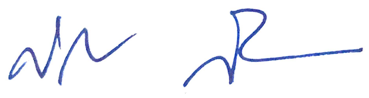 	(รองศาสตราจารย์ ดร.ศิรินันท์ กิตติสุขสถิต)	ผู้แทนคณะทำงานแผนงานย่อย “มหิดลสุขภาพดีวิถีใหม่”